                    Ozdravný pobyt u moře 2017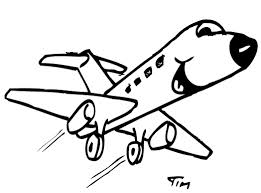 Vážení rodiče, tak jako v minulých letech, nabízíme ozdravný pobyt u moře – koupání, relaxace, poznávání místní kultury – výlety. Nabízíme dvě varianty – zaškrtněte, prosím, kam byste dítě přihlásili, tedy může mít i dvakrát „ANO“. Zarezervujeme nabídku s nejvyšším počtem „ANO“. Pokud preferujete pouze jednu destinaci, ale budete v menšině, nebudete do rezervace zařazeni. Nabízíme možnost splátek rozložených do 3 – 5 měsíců.  Bližší info: 739 931 469 ( Š.Hrbková )Bulharsko 14.-21.6.2017, letecky, All inclusive, 9 190,-Kč s pojištěním a pedagogickým dozorem, hotel Perla     Ano – NeTunisko 11.5.- 18.5.2017, letecky, All inclusive, 9 490,-Kč s pojištěním, hotel Venus Beach  Ano – Ne………………………………………………………………………………………………………………………………………………Přihláška – podklad pro rezervaci ( odevzdejte do středy 14.12.)Jméno dítěte:…………………………………………………………………………………….nar………………………………………třída:……..Bydliště:…………………………………………………………………………………………………………………………………………………………Zákonný zástupce:……………………………………………………………..……………....E-mail………………………………………..……..Souhlasím s účastí svého syna/dcery na ozdravném pobytu u moře a zavazuji se zaplatit zálohu 2 000,-Kč  - prosinecDatum ………………………………..                                                                                                                 Podpis…………………………………..